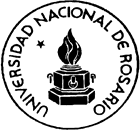 UNIVERSIDAD NACIONAL DE ROSARIO         Facultad de DerechoSra. Profesora Titularde la Asignatura Talleres Dra. Andrea A. MeroiS	/	DDe mi mayor consideración:Me dirijo a usted a efectos de solicitar la acreditación de laMateria Talleres según Resolución CD Nº068/09. Datos PersonalesNombre y Apellido:Nº Legajo:DNI:Email:Domicilio:Área Disciplinar del Taller (marcar lo que corresponda)Práctica Procesal y Métodos AlternativosAsesoramiento Jurídico EmpresarialAsesoramiento Jurídico en dependencias estatalesPráctica NotarialPráctica JudicialPráctica en Elaboración de normas jurídicasPráctica de AsesoramientoLegislativo Descripción de las tarea desempeñadas:Sin otro particular, saludo a usted muy cordialmente.…………………………………………..			…………………………………….Firma del Solicitante					    Firma y sello de autoridad			